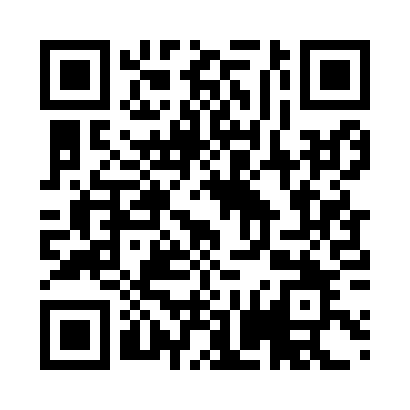 Prayer times for Gaoua, Burkina FasoWed 1 May 2024 - Fri 31 May 2024High Latitude Method: NonePrayer Calculation Method: Muslim World LeagueAsar Calculation Method: ShafiPrayer times provided by https://www.salahtimes.comDateDayFajrSunriseDhuhrAsrMaghribIsha1Wed4:425:5512:103:236:257:342Thu4:415:5512:103:246:257:343Fri4:415:5412:103:246:257:344Sat4:405:5412:093:256:257:345Sun4:405:5412:093:256:257:356Mon4:395:5312:093:266:257:357Tue4:395:5312:093:266:267:358Wed4:395:5312:093:276:267:369Thu4:385:5212:093:276:267:3610Fri4:385:5212:093:276:267:3611Sat4:375:5212:093:286:267:3612Sun4:375:5212:093:286:267:3713Mon4:375:5112:093:296:277:3714Tue4:365:5112:093:296:277:3715Wed4:365:5112:093:296:277:3816Thu4:365:5112:093:306:277:3817Fri4:355:5112:093:306:287:3818Sat4:355:5112:093:316:287:3919Sun4:355:5012:093:316:287:3920Mon4:355:5012:093:316:287:3921Tue4:345:5012:093:326:287:4022Wed4:345:5012:093:326:297:4023Thu4:345:5012:093:336:297:4124Fri4:345:5012:103:336:297:4125Sat4:345:5012:103:336:297:4126Sun4:345:5012:103:346:307:4227Mon4:335:5012:103:346:307:4228Tue4:335:5012:103:346:307:4229Wed4:335:5012:103:356:317:4330Thu4:335:5012:103:356:317:4331Fri4:335:5012:103:366:317:43